世界因遗产而璀璨2018中国古书画鉴定修复与保护国际高峰论坛议程开幕式2018.6.5开幕式2018.6.5开幕式2018.6.5开幕式2018.6.5开幕式2018.6.5时间地点会议内容负责/主持人备注09:30-10:30中国人民大学国学馆116报告厅开幕式张斌（人大信息资源管理学院院长）开幕致辞（主持张斌）校领导致辞；嘉宾致辞；成果报告（张继刚）；学术报告总主持（中央财经大学文化与传媒学院副教授 宗娅琮）10:30-11:30中国人民大学博物馆观展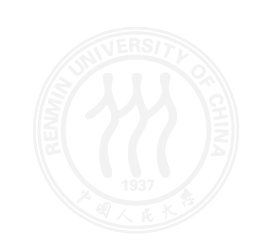 《世界因遗产而璀璨—中国古书画作品展》由博物馆工作人员引领嘉宾11:30中国人民大学博物馆正门口集合至会议地点专家车辆与媒体车辆12:30-13:30北京稻香湖景酒店（北京市海淀区苏家坨稻香湖路28号）就餐自助报告会2018.6.5报告会2018.6.5报告会2018.6.5报告会2018.6.5报告会2018.6.514:00-14:40北京稻香湖景酒店（北京市海淀区苏家坨稻香湖路28号）第一场学术报告宗娅琮（中央财经大学文化与传媒学院副教授）报告人：余辉（北京故宫博物院研究室主任）主讲内容：古画修复与鉴定研究（五则）14:50-15:30北京稻香湖景酒店（北京市海淀区苏家坨稻香湖路28号）第二场学术报告宗娅琮（中央财经大学文化与传媒学院副教授）报告人：邱锦仙（大英博物馆高级修复师）主讲内容：用中国传统方法在大英博物馆修复装裱历代古书画三十年15:40-16:20北京稻香湖景酒店（北京市海淀区苏家坨稻香湖路28号）第三场学术报告宗娅琮（中央财经大学文化与传媒学院副教授）报告人：乔安娜（大英博物馆高级修复师）主讲内容：变化世界中的保护——大英博物馆馆藏纸本与绢本艺术16:30-17:10北京稻香湖景酒店（北京市海淀区苏家坨稻香湖路28号）第四场学术报告宗娅琮（中央财经大学文化与传媒学院副教授）报告人：蔡耀庆（台北历史故宫博物院研究员）主讲内容：《王铎书<临颜真卿帖>》考察报告会2018.6.6报告会2018.6.6报告会2018.6.6报告会2018.6.6报告会2018.6.6时间地点会议内容负责/主持人备注09:30-10:10北京稻香湖景酒店（北京市海淀区苏家坨稻香湖路28号）第五场学术报告宗娅琮（中央财经大学文化与传媒学院副教授）报告人：单国霖（上海博物馆研究员）主讲内容：元 沈仲华 《墨葡萄图》10:20-11:00北京稻香湖景酒店（北京市海淀区苏家坨稻香湖路28号）第六场学术报告宗娅琮（中央财经大学文化与传媒学院副教授）报告人：赖永二（台北故宫博物院研究员）主讲内容：文献档案保存举隅-以新加坡国家档案馆为例11:10-11:50北京稻香湖景酒店（北京市海淀区苏家坨稻香湖路28号）第七场学术报告宗娅琮（中央财经大学文化与传媒学院副教授）报告人：何炎泉（台北故宫博物院研究员）主讲内容：宋代砑花笺与逻纹笺的製作工艺与时代性14:00-14:40北京稻香湖景酒店（北京市海淀区苏家坨稻香湖路28号）第八场学术报告宗娅琮（中央财经大学文化与传媒学院副教授）报告人：海蔚蓝（美国华美协进社中国美术馆馆长）主讲内容：中国书画的陈列与保护14:50-15:30北京稻香湖景酒店（北京市海淀区苏家坨稻香湖路28号）第九场学术报告宗娅琮（中央财经大学文化与传媒学院副教授）报告人：张继刚（人大文献书画保护与鉴定研究中心副主任、教授）主讲内容：“心性”学书画鉴定学理之沈周15:40-16:20北京稻香湖景酒店（北京市海淀区苏家坨稻香湖路28号）第十场学术报告宗娅琮（中央财经大学文化与传媒学院副教授）报告人： 陆於平（大英博物馆亚洲部中国书画藏品负责人）主讲内容：大英博物馆藏传李公麟《华严变相图》创作年代初探16:30-17:10北京稻香湖景酒店（北京市海淀区苏家坨稻香湖路28号）第十一场学术报告宗娅琮（中央财经大学文化与传媒学院副教授）报告人：张美芳（人大文献书画保护与鉴定研究中心副主任、教授）主讲内容：纸质文献修复中的清洁技术17:20-18:00北京稻香湖景酒店（北京市海淀区苏家坨稻香湖路28号）第十二场学术报告宗娅琮（中央财经大学文化与传媒学院副教授）报告人：张小岗（人大文献书画保护与鉴定研究中心副主任、副教授）主讲内容：纸质文献的脱酸以及预防性保护圆桌研讨会2018.6.7圆桌研讨会2018.6.7圆桌研讨会2018.6.7圆桌研讨会2018.6.7圆桌研讨会2018.6.7时间地点会议内容负责/主持人备注10:00-12:00北京稻香湖景酒店（北京市海淀区苏家坨稻香湖路28号）圆桌研讨会议张继刚（人大文献书画保护与鉴定研究中心副主任、教授）世界因遗产而璀璨——学术委员会成立事宜结束结束结束结束结束